Сессия №1                        Решение №21                   04 октября 2019 годаО внесении изменений в решение Собрания депутатов муниципального образования «Звениговский муниципальный ра	йон»
от 17.04.2019 г. № 369 «Об утверждения Порядка определения размера арендной платы за земельные участки, находящиеся в собственности муниципального образования «Звениговский муниципальный район», и предоставленные в аренду без проведения торгов» В соответствии с постановлением Правительства Республики Марий Эл от 12.08.2019 года № 249 «О внесении изменения в постановление Правительства Республики Марий Эл от 07 июля 2015 года № 372», Собрание депутатов  РЕШИЛО:1. Внести в приложение к Порядку определения размера арендной платы за земельные участки, находящиеся в собственности муниципального образования «Звениговский муниципальный район», и предоставленные в аренду без проведения торгов, утвержденному решением Собрания депутатов от 17.04.2019 г. № 369 «Об утверждения Порядка определения размера арендной платы за земельные участки, находящиеся в собственности муниципального образования «Звениговский муниципальный район», и предоставленные в аренду без проведения торгов», следующее изменение:- в графе 3 позиции 14 цифры «3,0» заменить цифрами «2,5».2. Контроль за исполнением настоящего решения возложить на  Президиум Собрания депутатов.3. Настоящее решение вступает в силу после официального опубликования в газете муниципального учреждения «Редакция Звениговской районной газеты «Звениговская неделя» и размещения на сайте муниципального образования «Звениговский муниципальный район» в информационно-телекоммуникационной сети «Интернет» и распространяется на правоотношения, возникшие с 26 декабря 2018 года.Председатель Собрания депутатовЗвениговского муниципального района                                        Н.В. Лабутина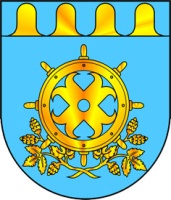 ЗВЕНИГОВО МУНИЦИПАЛ РАЙОНЫН  ДЕПУТАТ – ВЛАКЫН ПОГЫНЫН  ШЫМШЕ СОЗЫВШЕСОБРАНИЕ ДЕПУТАТОВ ЗВЕНИГОВСКОГО МУНИЦИПАЛЬНОГО РАЙОНАСЕДЬМОГО СОЗЫВА